       ADORAZIONE EUCARISTICA PERPETUA DIOCESANA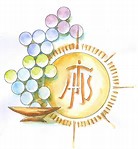 FORANIA DI FuorigrottaPARROCCHIA BMV IMMACOLATA DI LOURDESSCHEDA D’ISCRIZIONE PER L’ADORAZIONE EUCARISTICACognome ________________________ Nome   _______________________________________ Telefono:________________________   Cellulare:____________________________________Indirizzo:__________________________________________EMail:_________________________Segna l’ORA in cui ti rendi disponibile.Dalle ore ___:00 alle ore ___:00 Si autorizza al trattamento dei dati ai sensi del D. Lgs n.196/2003 a tutela della privacy; si informa che i dati forniti verranno utilizzati esclusivamente per l’organizzazione e la partecipazione all'adorazione perpetua.Luogo e data _______________________                                 Firma__________________________________